Jarní besídky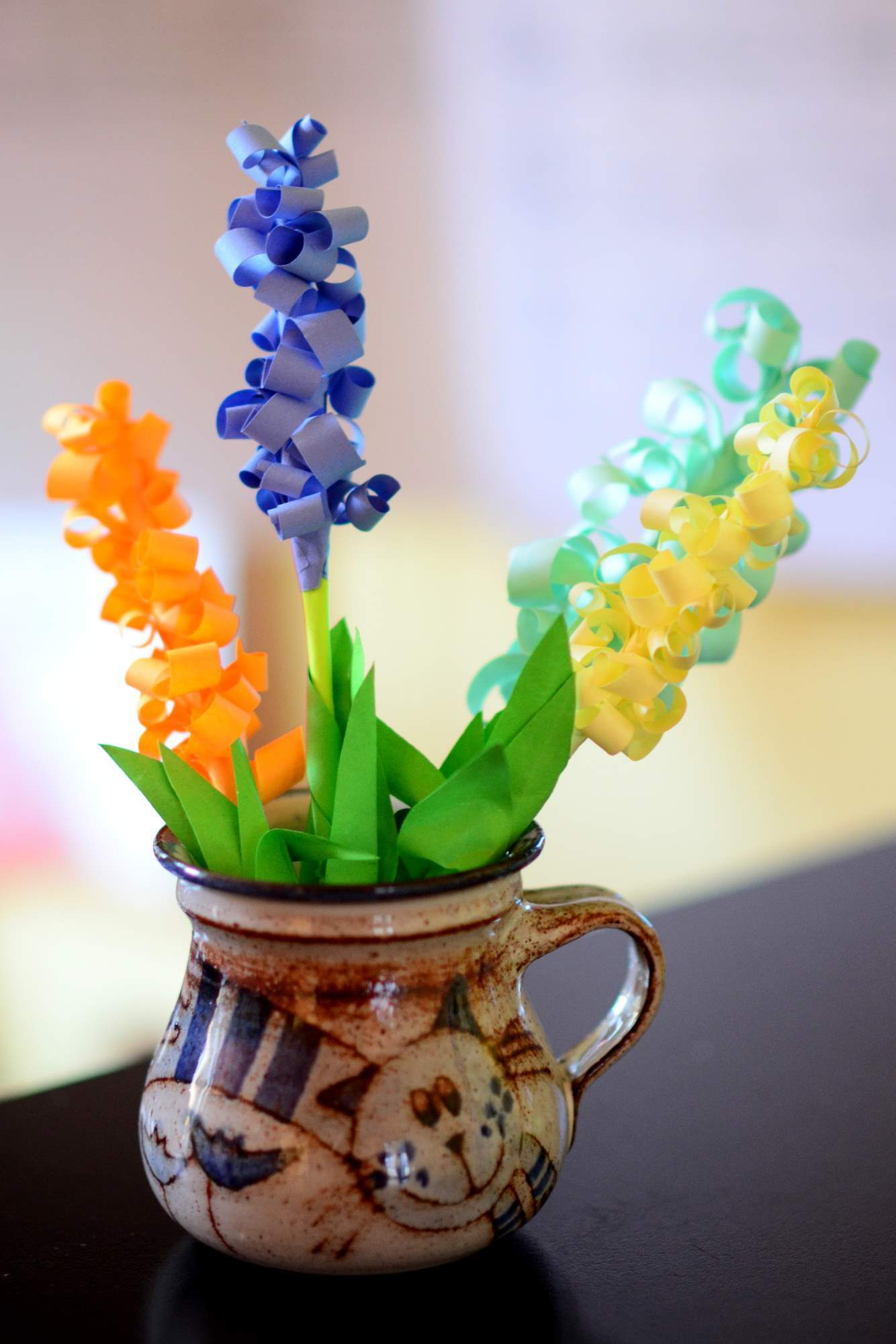  Srdečně Vás zveme, dne 25.4. 2023  se od 15 hodin koná ve třídě „Berušek“
jarní besídka ----------------------------------------------------------------------Dne  27.4. 2023 se od 15 hodin koná ve třídě „Sluníček“
jarní besídka  Besídky budou spojené s jarními dílničkami pro rodiče,
 budeme se těšit na příjemně strávené odpoledne.                                                    Děti a paní učitelky.                  Vstupné dobrovolné.